BARILOCHE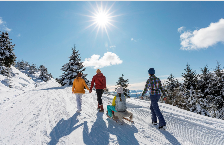 INCLUYETraslados aeropuerto - hotel -aeropuerto en Bariloche05 noches de alojamiento con desayuno  Excursión Circuito Chico y Punto Panorámico Excursión Cerro Catedral Asistencia de guía PRECIOS POR PERSONA EN DOLARES AMERICANOSPrecios sujetos a disponibilidad y reconfirmación al momento de efectuar la reserva.Servicios en regular.  Mínimo 2 personas viajando juntas. OPCIONALES SIN INGRESOSSI ESTE PROGRAMA NO ESTÁ DE ACUERDO A LO QUE NECESITAS, CON MUCHO GUSTO PREPARAREMOS UNO A TU MEDIDA.  ¡COMUNÍCATE CON NOSOTROS!!!HOTELCATVIGENCIASIMPLENOCHEEXTRADOBLENOCHEEXTRATRIPLENOCHE EXTRAAlma del Lago5*Al 26Jun9811775068950690Alma del Lago5*27Jun-03Jul y 01Ago-31Ago1265228658114632111Alma del Lago5*04Jul-31Jul20113751028187924166Cacique Inacayal4*SupAl 30Jun9371804879050694Cacique Inacayal4*Sup01Jul-08Jul1772342911171949180Cacique Inacayal4*Sup09Jul-31Jul283555714432781443278Cacique Inacayal4*Sup01Ago-31Ago213941811522091013192Cristal4*Al 30Jun5381013145629152Cristal4*01Jul-07Jul y 18Ago-31Ago7591444007234761Cristal4*08Jul-17Ago1152223603111547101Hotel Panamericano4*Al 30Jun6081143165736763Hotel Panamericano4*01Jul-10Jul y 18Ago-31Ago8421624468144380Hotel Panamericano4*11Jul-17Ago1203230627115595104Kenton Palace3* SupAl 15Jun406782193925847Kenton Palace3* Sup16Jun-08Jul5461042905233359Kenton Palace3* Sup09Jul-31Jul111021557782629116Kenton Palace3* Sup01Ago-31Ago90317247386516947 Lagos3*Al 04Jun2955219130165257 Lagos3*05Jun-30Jun3806824341208347 Lagos3*01Jul-31Ago6351183897034158Cambria3*Al 08Jul261441752815924Cambria3*09Jul-18Ago433762894725642OPCIONALPRECIO POR PERSONACerro Tronador (opera todos los días.  Mínimo 2 pasajeros)44San Martín de los Andes por 7 Lagos (opera todos los días. Mínimo 2 pasajeros)51Circuito Grande Villa la Angostura (opera Lun/Mie/Vie de Octubre a Marzo)45El Bolson y Lago Pueblo (opera todos los sábados)42Excursión Puerto Blest y Cascada Los Cantaros + ticket Catamarán desde Puerto Pañuelo72